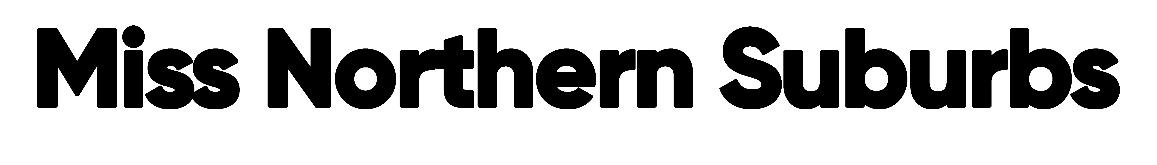 Pledge CardThe Miss Northern Suburbs Organization relies on donors like yourself to provide scholarship assistance to young women in the local community. Please select the different options in which you would like to support our program. I would like to donate $ to the operations of the Miss Northern Suburbs Organization. (Please make check payable to Miss Northern Suburbs.)I would like to donate $ in scholarship funds for the upcoming Miss Northern Suburbs/Lake County competition. Please provide information as to how you would like the scholarship(s) awarded (titleholder, runner-up, talent award, etc.) Please make check payable to Miss Northern Suburbs. *Executive Director reserves the right to reallocate funds to ensure that all miss contestants receive a scholarship.I would like to provide the following goods or services for prize packages or operations of the Miss Northern Suburbs/Lake County competition. I would like to volunteer for the Miss Northern Suburbs Organization.Name Business Name Address Phone ()  Email Website Best way to reach me is byphone or   email